Sébastien MOREL
Chaussée de Wavre, 21
1050 IXELLES
Portable: 0497/54-53-01
seb.morel@live.fr
Né le: 14/4/1993
à Compiègne
Nationalité: Française
Permis de conduire: B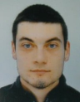 Employé polyvalent
Expérience professionnelle• Janvier 2017: Caissier - réassortisseur à Delhaize (contrat d’essai de 3 heures en magasin)
• Juillet-Août 2016: Secrétaire de rédaction au journal Le Bonhomme Picard (1 mois)
• 2012-2014: Vendeur à la chocolaterie-pâtisserie Hawecker (meilleur ouvrier de France) à Châteaurenard (France)
• 2012: Adjoint de community manager au Salon du Numérique en Vaucluse (bénévole sur une journée)
• 2012: Hôte d'accueil au Théâtre La Luna pendant le Festival d'Avignon (1 mois)
• 2011: Correspondant de presse pour le journal Le Bonhomme Picard (Clermont)Etudes et diplômes• 2014-2016: Master en information-communication à finalité journalisme à l'Université Libre de Bruxelles (Belgique) mention satisfaction
• 2011-2014: Licence Information Communication à l'Université d'Avignon et des Pays de Vaucluse (France) mention assez bien
• 2011: Baccalauréat Economique et Social mention bien au Lycée Cassini de Clermont (France)
• 2008: Brevet des collèges mention très bien au collège Fernel de Clermont (France)Domaines de compétencesFormation aux logiciels Office (Excel, Word, Powerpoint...)
Maîtrise du logiciel de montage de vidéo Final Cut Pro et initiation à QuarkXPress
Connaissances de Photoshop et Photofiltre
Gestion de caisses tactiles et à scan

Je suis quelqu'un de souriant, dynamique, ponctuel, perfectionniste et curieux. Je m'adapte assez facilement à l'ensemble des situations qui se présentent à moi.LanguesFrançais (langue maternelle)
Allemand (Bon niveau) - Echange linguistique de 2 mois en Allemagne en 2009
Anglais (Niveau intermédiaire)
Italien (Niveau débutant) - Voyage culturelle à Rome en 2008
Néerlandais (Niveau débutant) - En apprentissageDiversLoisirs: Sport, cinéma, télévision, médias, technologies, communication.
Utilisateur régulier du réseau social Twitter.

